          СРЕДНО  УЧИЛИЩЕ „ВАСИЛ  АПРИЛОВ”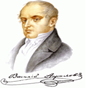             град Долна Митрополия, общ.Долна  Митрополия, обл.Плевен, ул.”Трети март” № 29 а            тел./факс: 06552/20-79 , тел. 06552/23-42 , e-mail: vasil_aprilov@abv.bg, web: sou-dm.infoГрафикза провеждане на Държавен изпит за придобиване на I степен на професионална квалификация по професия „Работник в производство на облекло“,, специалност „Производство на облекло“ сесия  юли, учебна 2020/2021 година Място на провеждане на изпитите: Зала № 300 – за писмен изпит  - част по теория на професиятаЗала - Кабинет по учебна практика – за практически изпит – част по практика на професиятаНачален час на изпитите: 8.00 часаРезултатите от проведените изпити ще бъдат оповестени на 22.07.2021 в СУ “Васил Априлов“.№ по редДАТАУЧЕБЕН ПРЕДМЕТФОРМА НА ИЗПИТАКЛАС119.07.2021Част по теория на професиятаписменX221.07.2021Част по практика на професиятапрактическиX